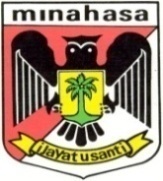 PERJANJIAN KINERJA TAHUN 2021Dalam rangka mewujudkan manajeman pemerintahan yang efektif, transparan dan akuntabel serta berorientasi pada hasil, kami yang bertanda tangan di bawah ini :Nama 		: Drs. RIVIVA W. MARINGKA, M.SiJabatan 	: KEPALA DINAS PENDIDIKAN KABUPATEN MINAHASASelanjutnya disebut Pihak PertamaNama 		: Ir. ROYKE O. RORING, M.SiJabatan 	: BUPATI MINAHASASelaku atasan langsung Pihak Pertama, selanjutnya disebut Pihak KeduaPihak Pertama berjanji akan mewujudkan target kinerja yang seharusnya sesuai lampiran perjanjian ini, dalam rangka mencapai target kinerja jangka menengah seperti yang telah ditetapkan dalam dokumen perencanaan. Keberhasilan dan kegagalan pencapaian target kinerja tersebut menjadi tanggungjawab kami.Pihak Kedua akan memberikan supervisi yang diperlukan serta akan melakukan evaluasi terhadap capaian kinerja dari perjanjian ini dan mengambil tindakan yang diperlukan dalam rangka pemberian penghargaan dan sanksi.PERJANJIAN KINERJA TAHUN 2021DINAS PENDIDIKAN KABUPATEN MINAHASAPIHAK KEDUA,Ir. ROYKE O. RORING, M.SiTondano,          Januari 2021PIHAK PERTAMA,Drs. RIVIVA W. MARINGKA, M.SiNO.SASARAN STRATEGISINDIKATOR KINERJATARGET(1)(2)(3)(4)1.Meningkatnya Tingkat dan Mutu PendidikanAngka rata-rata lama sekolahAngka partisipasi kasar (APK) SDAngka partisipasi kasar (APK) SMPAngka partisipasi murni (APM) SDAngka partisipasi murni (APM) SMPAngka partisipasi kasar (APK) PAUD9,80100%100%95%70%70%2.Meningkatnya Pelayanan Pendidikan Dasar Sembilan Tahun (Wajar 9 Tahun)APM SD/MI/Paket AAPM SMP/MTs/Paket BRata-rata nilai US SD/MIRata-rata nilai US SMP/MTsProsentase Lembaga SD yang memenuhi StandarProsentase Lembaga SMP yang memenuhi Standar95%70%6,757,5085%80%3.Tersedianya Tenaga Kependidikan yang bermutuJumlah Tenaga Pendidik yang mengikuti Pelatihan kompetensi tenaga pendidik (SD dan SMP)Jumlah Tenaga Pendidik yang bersertifikasi (PNS dan Non PNS)Jumlah Guru yang memenuhi kualifikasi minimal S1/D-IV80%95%90%4.Meningkatnya Layanan PAUD dan Pendidikan Non FormalAngka Partisipasi PAUDAngka Melek HurufAngka rata-rata lama sekolah penduduk usia 15 tahun ke atasProsentase Lembaga PAUD yang memenuhi Standar Sarana Prasarana80%99,89%10,1075%NO.PROGRAM / KEGIATANANGGARAN (Rp.)KET.1.PROGRAM PENUNJANG URUSAN PEMERINTAHAN DAERAH283.350.647.300,-2.PROGRAM PENGELOLAAN PENDIDIKAN46.328.186.977,-3.PROGRAM PENGEMBANGAN KURIKULUM -4.PROGRAM PENDIDIK DAN TENAGA KEPENDIDIKAN 6.629.995.559,-5.PROGRAM PENGENDALIAN PERIZINAN PENDIDIKAN 19.972.850,-JUMLAH336.328.802.686PIHAK KEDUA,Ir. ROYKE O. RORING, M.SiTondano,          Januari 2021PIHAK PERTAMA,Drs. RIVIVA W. MARINGKA, M.Si